APPENDIXI. APPENDIX IFigure A1. Flow-chart of the study design and assessment occasions. CT, computed tomography; MRI, magnetic resonance imaging; EVD, external ventricular drain; GOS, Glasgow outcome scale; ICH, intracerebral haemorrhage; IVH, intraventricular haemorrhage; mRS, modified Rankin Scale; rt-PA, recombinant tissue plasminogen activator.II. APPENDIX II: STUDY RESULTSTable A1. Baseline characteristics of patients treated with EVD+IVF or EVD alone.* Fisher’s exact test (1-sided); ** calculated by the ABC/2 method; *** measured by dividing the maximal width of the frontal horns by the maximal width of the inner table of the cranium at the level of the frontal horns; GCS, Glasgow Coma Scale; HR, heart rate; BP, blood pressure; Temp., temperature; mRS, modified Rankin Scale, GOS, Glasgow Outcome Scale; INR, international normalized ratio; CT, computed tomography; EVD, external ventricular drainage; ICH, intracerebral haemorrhage; IVH, intraventricular haemorrhage; IVF, intraventricular fibrinolysis; IQR, interquartile range; Urban was defined as a city, suburb, outskirts, or town.Table A2. Time from symptom onset to hospital arrival, EVD placement and assignmentEVD, external ventricular drainageTable A3. Treatment variables by group* Fisher’s exact test (1-sided); IQR, interquartile range; "Discharged to die" defined as patients were in grave condition or dying and were released to die at home, as requested by the patients themselves or by their family members.Table A4. The changes of Glasgow Coma Scale (GCS) by treatment groupsGCS, Glasgow Coma Scale; * the first day after assignments to each group; ** Mann-Whitney U testTable A5. The changes of Graeb score by treatment groups* The first day after assignments to each group; ** Mann-Whitney U testTable A6. The changes of closed ICP by treatment groupsICP, intracranial pressure; * Closed ICP was defined as the ICP measured while the CSF drainage system was closed for 15 minutes or more (A patient could have up to 8 closed ICPs measured a day. However, in this study we randomly selected only one from all closed ICPs that a patient had).; ** the first day after assignments to each group; *** Mann-Whitney U testTable A7. The changes of daily cerebrospinal fluid (CSF) volume by treatment groupsCSF, cerebrospinal fluid; * the first day after assignments to each groupTable A8. The changes of heart rate (HR) by treatment groupsHR, heart rate; * the first day after assignments to each groupTable A9. The changes of systolic blood pressure (SBP) by treatment groupsSBP, systolic blood pressure; * the first day after assignments to each groupTable A10. The changes of diastolic blood pressure (DBP) by treatment groupsDBP, diastolic blood pressure; * the first day after assignments to each groupTable A11. The changes of body temperature by treatment groupsTemp., body temperature; * the first day after assignments to each groupTable A12. Mortality rates for the 30-day and 90-day timepoints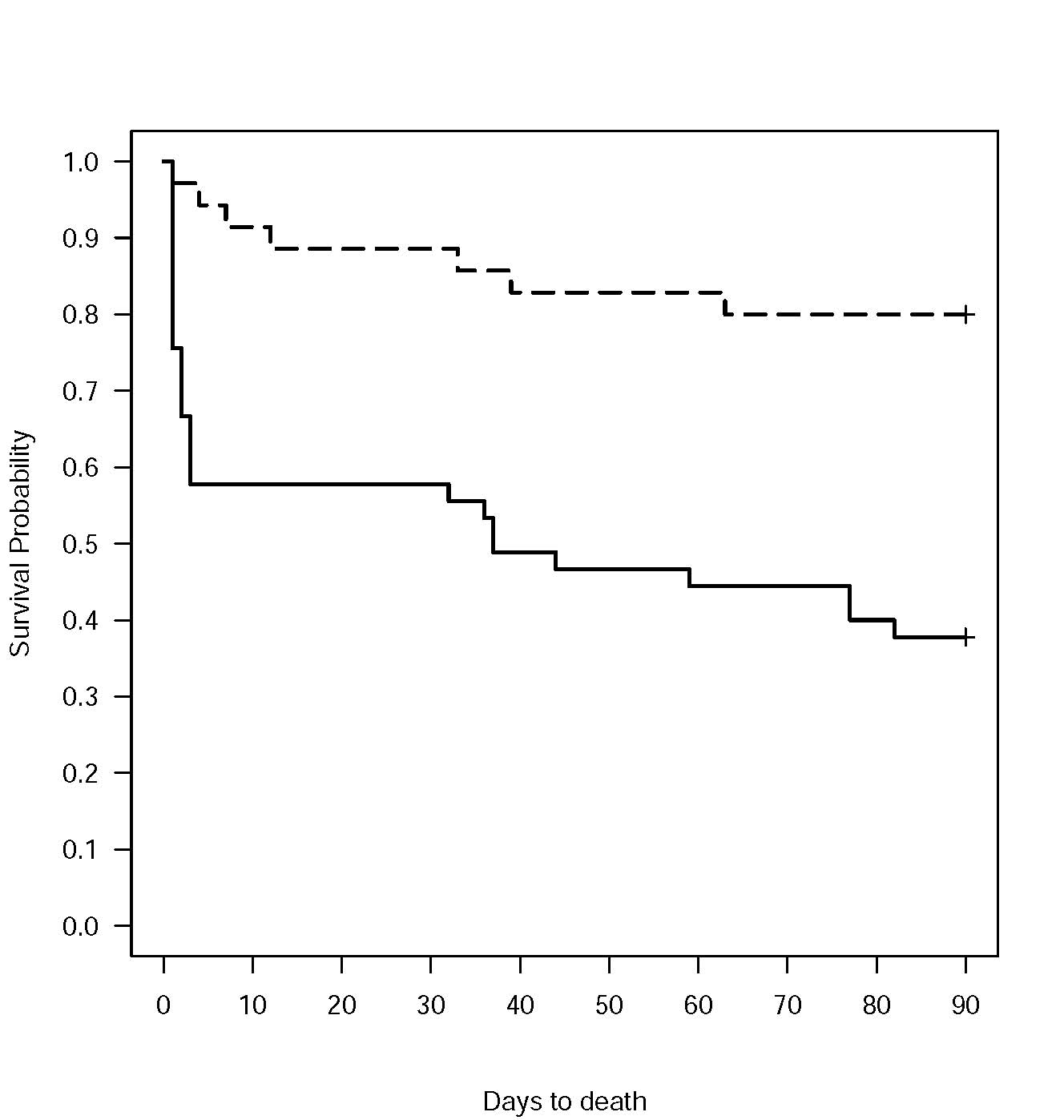 Figure 2A. Kaplan-Meier curve demonstrating survival in the treatment group of intraventricular haemorrhage (IVH) patients with acute obstructive hydrocephalus (AOH). The treatment groups were categorized as external ventricular drainage (EVD) alone (EVD group) or combined EVD with intraventricular fibrinolysis (IVF) by low-dose rt-PA (EVD+IVF group). A significant difference in survival exists between the curves (p < 0.001 with the log-rank test). The dashed line represents the EVD+IVF group, and the straight line represents the EVD group.Table A13. Association between mortality and potential determinants: Cox's regression analysis (backward elimination) (56 men and 24 women)Baseline GCS, Glasgow Coma Scale obtained on admission; Baseline Graeb score, Graeb score obtained on admission; Alteplase, number of 1mg/1mL-alteplase doses; First-day closed ICP, ICP measured while the CSF drainage system was closed for 15 minutes or more on first day after assignment; Initial ICH volume, ICH volume obtained on admission; HR, Hazard Ratio; CI, Confidence Interval.Among five potential determinants of mortality (i.e., baseline GCS, baseline Graeb score, alteplase, first-day closed ICP and initial ICH volume) revealed that only alteplase (defined as the number of 1 mg/1 mL alteplase doses) and first-day closed ICP (defined as ICP measured while the CSF drainage system was closed for 15 minutes or more on first day after assignment) were significantly associated with mortality. While each additional dose of 1 mg alteplase was associated with a 29.1% decrease in mortality risk (hazard ratio = 0.709 [95%CI 0.536 - 0.938], p = 0.016), each 1-mmHg increase in first-day closed ICP was associated with a 1.034-fold increase in mortality risk (hazard ratio = 1.034 [95%CI 1.016 - 1.053], p < 0.001). Though the effect size for first-day closed ICP was modest (Hazard Ratio = 1.034), its association with mortality risk was highly significant (p < 0.001).Table A14. mRS score frequencies for the 30-day and 90-day timepoints* Fisher’s exact test (1-sided); mRS, modified Rankin ScaleTable A15. mRS score frequencies for the 30-day and 90-day timepointsmRS, modified Rankin Scale; Good outcome was defined as mRS, 0 to 3Table A16. GOS score frequencies for the 30-day and 90-day timepoints* Fisher’s exact test (1-sided); GOS, Glasgow Outcome ScaleTable A17. GOS score frequencies for the 30-day and 90-day timepointsGOS, Glasgow Outcome Scale; Good outcome was defined as GOS, 3 to 5Table A18. GOS score frequencies for the 30-day and 90-day timepoints* Fisher’s exact test (1-sided); GOS, Glasgow Outcome Scale; Good outcome was defined as GOS, 4 to 5Table A19. Complications in the treatment groups* Fisher’s exact test (1-sided); intracranial re-bleeding was defined as combined ICH and IVH re-bleeding.Table A20. Relationship between the functional outcome (30-day mRS) and the change in Graeb score: linear regression analysisChange in Graeb score defined as the difference between two Graeb scores obtained on admission and at day 3; CI, confidence interval.Table A21. Comparison of poor functional outcomes among patients in the EVD+IVF group, according to "discharged to die" status* Fisher’s exact test; mRS, Modified Rankin Scale; GOS, Glasgow Outcome Scale; "Discharged to die" defined as patients were in grave condition or dying and were released to die at home, as requested by the patients themselves or by their family members.III. APPENDIX IIIActilyse®In Vietnam, Actilyse® was supplied by Boehringer Ingelheim (Germany) and was only available in the following pack size: one vial of powder with 50 mg alteplase and one vial with 50 mL of sterilised Water for Injections. Actilyse® was stored in the Pharmacology Department or the Emergency Department below 30°C and protected from light. After mixing with sterilised water for injections, Actilyse® was used immediately. If not used immediately or divided into multiple doses for each vial, Actilyse® was stored in a refrigerator (2 - 8°C) and used within 24 hours.Baseline variablesEVD (n=45)EVD+IVF (n=35)p valueAge (years),   SD57.1±11.357.1±14.30.997Sex (male), n (%)30 (66.7%)26 (74.3%)0.623Health insurance status, n (%)Health insurance status, n (%)Health insurance status, n (%)Health insurance status, n (%)Yes25 (55.6)23 (65.7)0.358No20 (44.4)12 (34.3)-Resident regions, n (%)Resident regions, n (%)Resident regions, n (%)Resident regions, n (%)Urban29 (64.4)22 (62.9)0.884Rural16 (35.6)13 (37.1)-Employment, n (%)Currently employed19 (42.2)15 (42.9)0.968Unemployed - Retired20 (44.4)12 (34.3)0.579Unemployed - volunteer, student, unemployed4 (8.9)6 (17.1)0.502*Risks of intracranial hemorrhageRisks of intracranial hemorrhageRisks of intracranial hemorrhageRisks of intracranial hemorrhageStroke, n (%)2 (4.4%)3 (8.6%)0.649*Hypertension, n (%)25 (55.6%)26 (74.3%)0.104Diabetes, n (%)7 (15.6%)2 (5.7%)0.286*Smoking, n (%)4 (8.9%)3 (8.6%)1.000*Antiplatelet use, n (%)1 (2.2%)0-Alcohol abuse, n (%)3 (6.7%)2 (5.7%)-Seizures, n (%)1 (2.2%)0-Liver disease, n (%)1 (2.2%)0-Renal disease, n (%)1 (2.2%)0-Clinical and laboratory characteristicsClinical and laboratory characteristicsClinical and laboratory characteristicsClinical and laboratory characteristicsGCS, median (IQR)7 (4-13)8 (5-14)0.062HR (bpm), median (IQR)95 (68-137)95 (63-140)0.923Systolic BP (mmHg),   SD170.7±31.1167.7±29.30.667Diastolic BP (mmHg),   SD97.6±20.997.4±15.80.976Temp. (oC),   SD36.8±1.036.7±0.50.714Hemiplegia, n (%)34 (75.6)28 (80.0)0.637Pre-admission mRS = 1, n (%)2 (4.4)3 (8.6)0.649Pre-admission mRS = 0, n (%)43 (95.6)32 (91.4)On admission mRS, median (IQR)5 (5-5)5 (4-5)0.257On admission GOS, median (IQR)2 (2-2)2 (2-3)0.234Serum urea (mmol/L),   SD5.9±3.45.5±2.00.504Serum creatinine (µmol/L),   SD82.2±31.784.6±33.70.724SGOT (UI/L),   SD43.2±33.431.5±24.30.087SGPT (UI/L),   SD22.6±17.219.2±23.50.462WBC (G/L),   SD15.7±5.914.9±5.40.521RBC (T/L),   SD4.81±0.64.83±0.50.886Platelet count (G/L),   SD247.9±86.2248.1±59.90.992INR,   SD1.05±0.131.01±0.10.151Imaging characteristicsImaging characteristicsImaging characteristicsImaging characteristicsGraeb score, median (IQR)9 (6-12)8 (6-12)0.863Supratentorial ICH, n (%)37 (82.2%)26 (74.3%)0.389ICH volume (mL)**,   SD13.9±7.214.4±7.40.799Evans ratio***,   SD0.42±0.060.41±0.070.649Index clot location, n (%)Central grey nuclei36 (80%)26 (74.3%)0.470Internal capsular1 (2.2%)1 (2.9%)0.687*OthersOthersOthersOthersIctus to hospital arrival (hours), median (IQR)4 (1-20)6 (1-20)0.188Ictus to EVD (hours), median (IQR)10 (2-23)10 (2-22)0.68Ictus to IVF (hours), median (IQR)-23 (18-40)-Time periodsEVD (n=45)EVD+IVF (n=35)p valueIctus to hospital arrival (hours), n (%)Ictus to hospital arrival (hours), n (%)Ictus to hospital arrival (hours), n (%)Ictus to hospital arrival (hours), n (%)< 630 (66.7)17 (48.6)0.1006 to < 125 (11.1)9 (25.7)0.09012 to 2410 (22.2)9 (25.7)0.700Ictus to EVD (hours), n (%)Ictus to EVD (hours), n (%)Ictus to EVD (hours), n (%)Ictus to EVD (hours), n (%)< 1226 (57.8)20 (57.1)0.95012 to < 2419 (42.2)15 (42.9)0.95024 to 720 (0)0 (0)-Ictus to assignment (hours), n (%)Ictus to assignment (hours), n (%)Ictus to assignment (hours), n (%)Ictus to assignment (hours), n (%)12 to < 2429 (64.4)21 (60.0)0.68024 to < 3615 (33.3)12 (34.3)0.90036 to 721 (2.3)2 (5.7)-EVD (n=45)EVD+IVF (n=35)p valueTotal number of alteplase doses, median (IQR)N/A3 (1-8)-Length of ventilator support (days), median (IQR)3 (2-20)3 (2-14)0.570Length of ventilator support (days)↋, median (IQR)5 (2-20)4 (2-14)0.413Length of EVD placement (days), median (IQR)5 (2-15)7 (2-14)0.018Length of EVD placement (days)↋, median (IQR)7 (2-15)7 (3-14)0.956Tracheostomy, n (%)14 (31.1%)11 (31.4%)0.976CT/MRI scans, n (%)30-day (n = 80)4 (8.9)20 (57.1)<0.001*90-day (n = 57)6 (23.1)13 (41.9)0.422*Ventriculoperitoneal shunt, n (%)02 (5.7%)0.188*Length of stay in emergency ICU (days), median (IQR)8 (2-54)14 (2-53)0.002Length of stay in emergency ICU (days)↋, median (IQR)14 (6-54)17 (9-53)0.058Discharged to die, n (%)21 (46.7%)5 (14.3%)0.002≤ first 3 days of care14 (31.1%)0-> first 3 days of care7 (15.6%)5 (14.3%)0.241GCSEVDEVDEVD+IVFEVD+IVFp valueGCSnmedian (IQR)nmedian (IQR)p valueOn admission457 (4-13)358 (5-14)0.062**Day 1*457 (3-15)3510 (3-15)< 0.001**Day 2338 (3-15)3411 (3-15)< 0.001**Day 3299 (3-15)3311 (5-15)0.001**Day 42710 (3-15)3311 (5-15)0.004**Day 52510 (3-15)3311 (7-15)0.010**Day 62310 (4-15)3312 (8-15)0.012**Day 72210 (4-15)3313 (8-15)0.009**Graeb scoreEVDEVDEVD+IVFEVD+IVFp valueGraeb scorenmedian (IQR)nmedian (IQR)p valueOn admission459 (6-12)358 (6-12)0.863**Day 1*458 (4-11)357 (4-10)0.001**Day 2348 (4-10)345 (2-8)< 0.001**Day 3317 (2-8)334 (1-6)< 0.001**Day 7256 (1-8)332 (1-5)< 0.001**Closed ICP (mmHg)*EVDEVDEVD+IVFEVD+IVFp valueClosed ICP (mmHg)*n  SDn  SDp valueDay 1**4520.818.03513.33.40.009***Day 23116.410.63413.67.50.217***Day 32714.98.43213.56.20.466***Day 42413.25.12913.54.50.793***Day 52013.65.62412.53.20.436***Day 61412.62.42312.33.30.760***Day 71213.93.31612.42.70.183***CSF (mL/24h)EVDEVDEVD+IVFEVD+IVFp valueCSF (mL/24h)n  SDn  SDp valueDay 1*43167.456.235248.1100.5< 0.001Day 229185.161.932232.775.20.010Day 325182.960.028225.674.80.027Day 421176.364.524195.668.30.338Day 517173.891.722188.289.50.626Day 613187.899.519204.748.60.578Day 79185.692.811175.572.60.788HR (bpm)EVDEVDEVD+IVFEVD+IVFp valueHR (bpm)nmedian (IQR)nmedian (IQR)p valueOn admission4597 (68-137)3596 (63-140)0.923Day 1*45102 (60-150)35100 (70-150)0.193Day 234110 (70-150)34100 (80-125)0.222Day 329100 (70-144)33100 (70-130)0.415Day 427100 (70-150)33100 (70-124)0.834Day 525100 (70-147)33100 (72-124)0.975Day 623101 (75-136)33100 (76-130)0.375Day 722101 (80-122)33100 (70-126)0.190SBP (mmHg)EVDEVDEVD+IVFEVD+IVFp valueSBP (mmHg)n  SDn  SDp valueOn admission45170.731.135167.729.30.667Day 1*45163.126.935166.521.10.533Day 234165.024.534164.727.90.963Day 329161.426.433163.020.30.782Day 427156.329.633159.121.90.677Day 525158.418.433160.619.50.661Day 623159.115.933161.219.90.679Day 722150.014.133155.817.30.201DBP (mmHg)EVDEVDEVD+IVFEVD+IVFp valueDBP (mmHg)n  SDn  SDp valueOn admission4597.620.93597.415.80.976Day 1*4590.516.43594.013.10.301Day 23488.818.13494.717.90.183Day 32987.220.53392.711.50.209Day 42791.824.03389.112.30.591Day 52588.015.53389.411.40.695Day 62388.710.63388.510.90.943Day 72285.910.93390.910.70.099Temp. (oC)EVDEVDEVD+IVFEVD+IVFp valueTemp. (oC)n  SDn  SDp valueOn admission4536.81.03536.80.50.714Day 1*4538.41.23538.00.80.099Day 23438.50.93438.50.60.867Day 32938.70.93338.70.80.791Day 42738.80.93338.70.90.945Day 52538.90.93338.80.80.572Day 62338.90.83338.50.80.047Day 72238.60.63338.40.90.27630 days30 days30 days90 days90 days90 daysEVD (n=45)EVD+IVF (n=35)p valueEVD (n=45)EVD+IVF (n=35)p valueMortality19 (42.2%)4 (11.4%)0.00328 (62.2%)7 (20%)< 0.001Survival26 (57.8%)31 (88.6%)0.00317 (37.8%)28 (80%)< 0.001StepsPotential determinantsUnitHazard Ratio (HR)95% CI for HR95% CI for HRp-valueStepsPotential determinantsUnitHazard Ratio (HR)LowerUpperp-value1Baseline GCS1 (point)0.8560.7121.0290.0981Baseline Graeb score1 (point)1.1630.8901.5180.2691Alteplase1 (mg)0.6970.5280.9210.0111First-day closed ICP1 (mmHg)1.0381.0181.058<0.0011Initial ICH volume1 (mL)1.0240.9751.0740.3462Baseline GCS1 (point)0.8600.7171.0300.1022Baseline Graeb score1 (point)1.1470.8781.4990.3162Alteplase1 (mg)0.6960.5260.9200.0112First-day closed ICP1 (mmHg)1.0371.0181.057<0.0013Baseline GCS1 (point)0.8550.7101.0300.1003Alteplase1 (mg)0.7090.5360.9380.0163First-day closed ICP1 (mmHg)1.0341.0161.053<0.001mRS30 days30 days30 days90 days90 days90 daysmRSEVD (n=45)EVD+IVF (n=35)p valueEVD (n=26)EVD+IVF (n=31)p value000-03 (9.7%)0.103*101 (2.9%)0.437*1 (3.8%)2 (6.5%)0.567*200-4 (15.4%)5 (16.1%)0.615*33 (6.7%)9 (25.7%)0.0183 (11.5%)6 (19.4%)0.333*46 (13.3%)14 (40.0%)0.0063 (11.5%)11 (35.5%)0.036517 (37.8%)7 (20.0%)0.0856 (23.1%)1 (3.2%)0.029*619 (42.2%)4 (11.4%)0.0039 (34.6%)3 (9.7%)0.021mRS30 days30 days30 days90 days90 days90 daysmRSEVD (n=45)EVD+IVF (n=35)p valueEVD (n=26)EVD+IVF (n=31)p value0 - 33 (6.7%)10 (28.6%)0.0088 (30.8%)16 (51.6%)0.1124 - 642 (93.3%)25 (71.4%)0.00818 (69.2%)15 (48.4%)0.112GOS30 days30 days30 days90 days90 days90 daysGOSEVD (n=45)EVD+IVF (n=35)p valueEVD (n=26)EVD+IVF (n=31)p value119 (42.2%)4 (11.4%)0.0039 (34.6%)3 (9.7%)0.021215 (33.3%)5 (14.3%)0.0516 (23.1%)00.006*38 (17.8%)18 (51.4%)0.0013 (11.5%)10 (32.3%)0.06343 (6.7%)6 (17.1%)0.133*6 (23.1%)11 (35.5%)0.308502 (5.7%)0.188*2 (7.7%)7 (22.6%)0.125GOS30 days30 days30 days90 days90 days90 daysGOSEVD (n=45)EVD+IVF (n=35)p valueEVD (n=26)EVD+IVF (n=31)p value1 - 234 (75.6%)9 (25.7%)< 0.00115 (57.7%)3 (9.7%)< 0.0013 - 511 (24.4%)26 (74.3%)< 0.00111 (42.3%)28 (90.3%)< 0.001GOS30 days30 days30 days90 days90 days90 daysGOSEVD (n=45)EVD+IVF (n=35)p valueEVD (n=26)EVD+IVF (n=31)p value1 - 342 (93.3%)27 (77.1%)0.04*18 (69.2%)13 (41.9%)0.04*4 - 53 (6.7%)8 (22.9%)0.04*8 (30.8%)18 (58.1%)0.04*EVD (n=45)EVD+IVF (n=35)p valueIntracranial re-bleeding, n (%)5 (11.1%)2 (5.7%)0.328*Catheter tract bleeding, n (%)1 (2.2%)2 (5.7%)0.406*Catheter occlusion, n (%)8 (17.8%)2 (5.7%)0.099*Ventriculitis, n (%)4 (8.9%)3 (8.6%)0.640*Chronic hydrocephalus, n (%)3 (6.7%)10 (28.6%)0.036*Untreated chronic hydrocephalus, n (%)3 (6.7%)8 (22.9%)0.107*Pneumonia, n (%)9 (20%)12 (34.3%)0.150*Urinary tract infection, n (%)3 (6.7%)4 (11.4%)0.360*Gastrointestinal bleeding, n (%)01 (2.9%)0.440*Potential determinantUnitCoefficients95% CI for coefficients95% CI for coefficientsp-valuePotential determinantUnitCoefficientsLowerUpperp-value(Constant)1 (point)4.9034.4015.405< 0.001Change in Graeb score1 (point)0.1420.0270.2570.016Change in Graeb score5 (point)0.7100.1371.2830.01630-day poor functional outcomesNot discharged to die(n = 30)Discharged to die(n = 5)p valuemRS=4-6, n (%)20 (66.7)5 (100.0)0.292*mRS=5, n (%)5 (16.7)2 (40.0)0.256*GOS=1-2, n (%)4 (13.3)5 (100.0)<0.001*GOS=2, n (%)3 (10.0)2 (40.0)0.139*90-day poor functional outcomesNot discharged to die(n = 29)Discharged to die(n = 2)mRS=4-6, n (%)13 (44.8)2 (100.0)0.226*mRS=5, n (%)1 (3.4)0 (0.0)1.000*GOS=1-2, n (%)1 (3.4)2 (100.0)0.006*GOS=2, n (%)00-